Информация о реализации Комплекса мер по модернизации региональной системы общего образования Ростовской области  в  МОБУ лицее № 33 в 2013 годуМатериальная базаЛицей расположен в трех типовых зданиях. Учебно-воспитательный процесс в полном объёме обеспечивается наличием необходимой материально-технической базы учебного заведения.Материально-техническая базаКнижный фонд Периодические издания на   учебный год: журналы для школьников - 12 наименований,     газеты - 4 наименования.Научно-педагогическая и методическая литература  имеется  в каждом учебном кабинете  от 100 до 150 экземпляров.                                                                                                            Таблица 26Спортивный комплексОбщая площадь спортивного  комплекса  0,6 га.  Комплекс состоит из волейбольной площадки (площадь  9*18=162 кв. м.),  баскетбольной площадки (площадь 12*24=288 кв. м.), футбольного поля (площадь 39*70=2730 кв. м.), спортоборудования для занятий легкой атлетикой и физической культурой. Техническое состояние удовлетворительное. Акты испытания имеются. ОснащенностьОргтехника, ТСОТаблица 27Компьютеры и мультимедийное оборудование  Таблица 28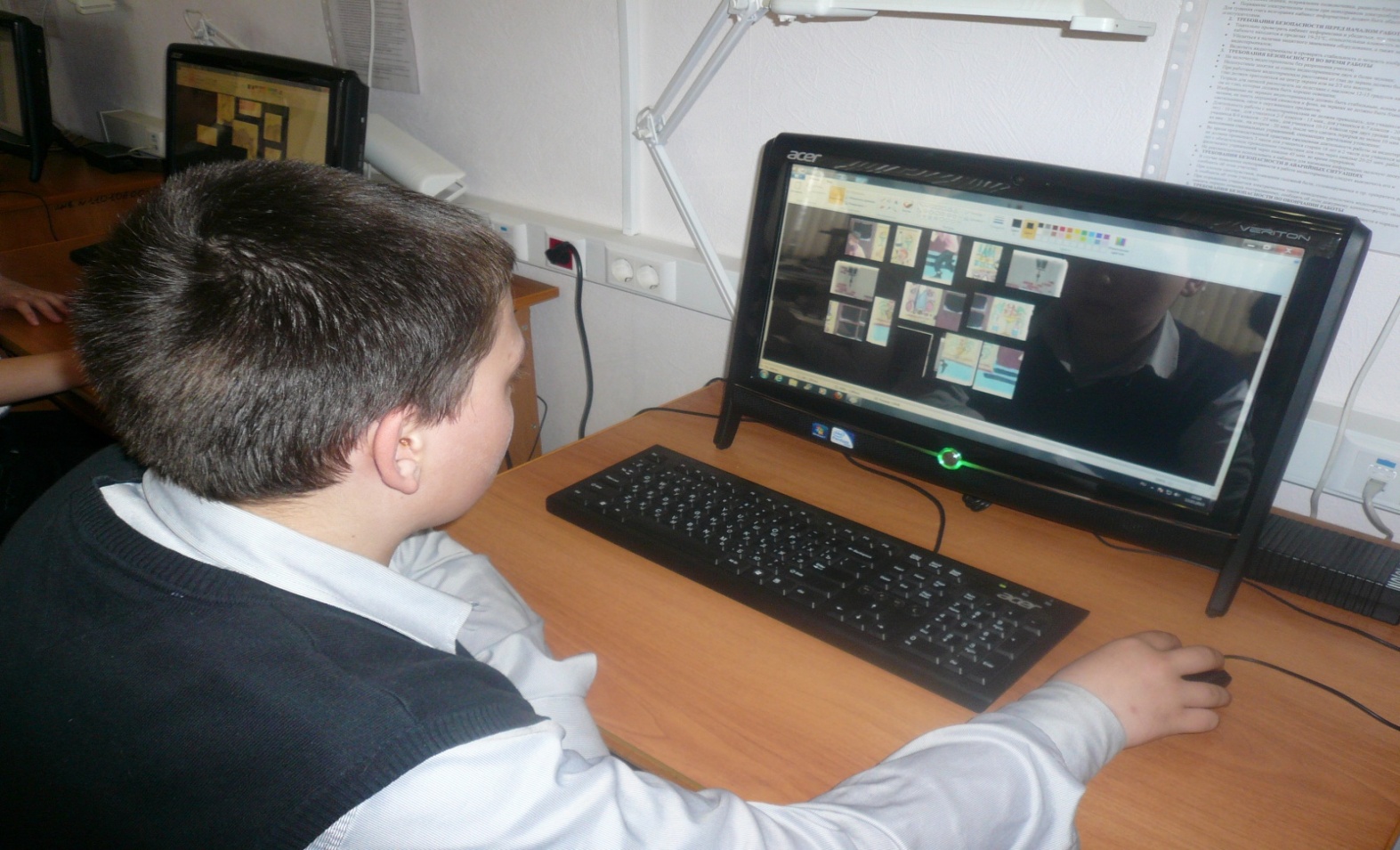 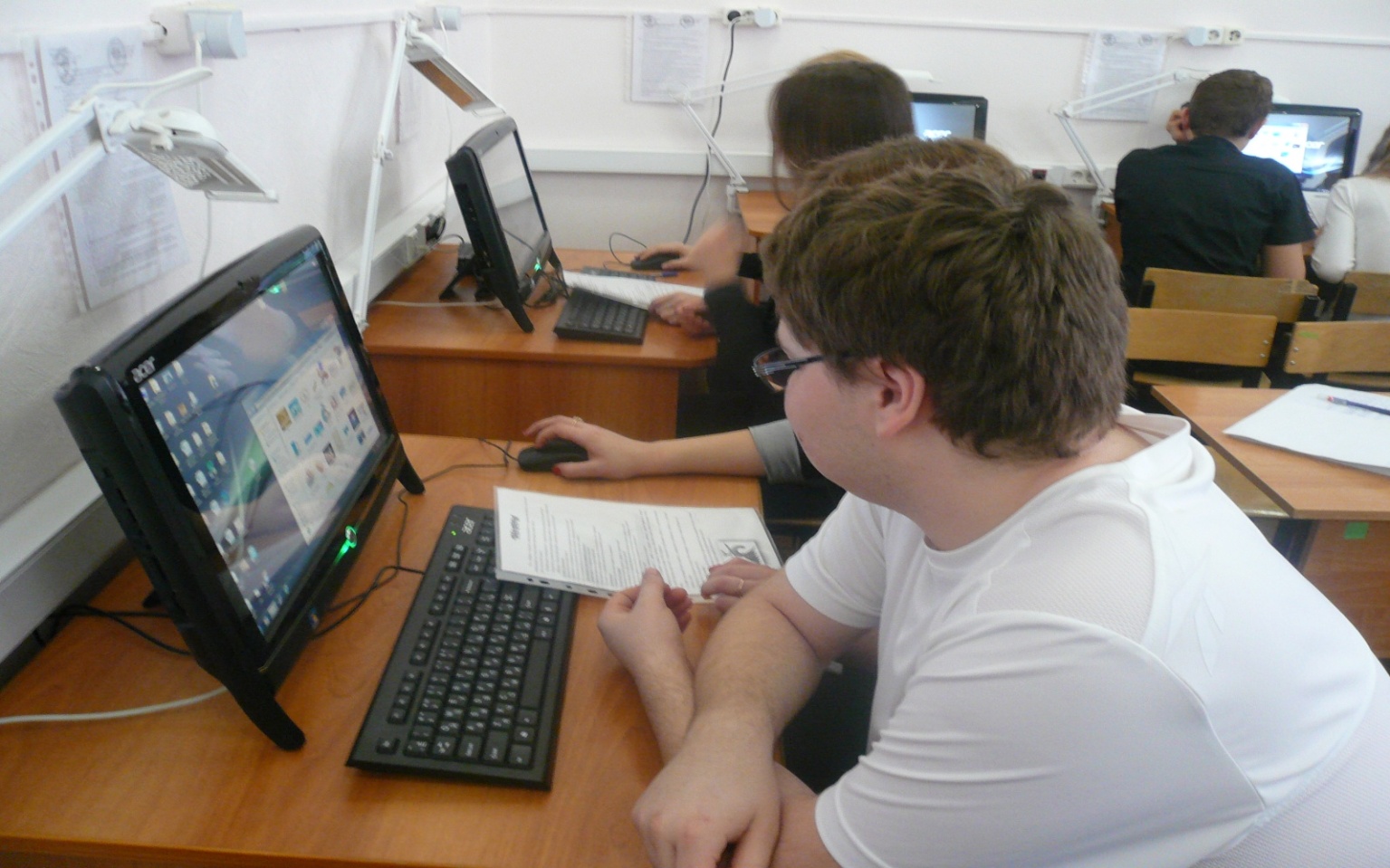 №Характеристики оснащённостиКоличественные показателиКоличество   учебных кабинетов (здание начальной школы)5Количество   учебных кабинетов (здание основной и средней школы)11Количество   учебных кабинетов (здание мастерской)2Кабинеты информатики       в них рабочих мест (здание основной и средней школы)2 25Информационно-аналитический центр (здание основной и средней школы)      количество рабочих мест 16Информационно-библиотечный центр (здание основной и средней школы)      количество рабочих мест 112Доступ в ИНТЕРНЕТADSL-доступПлощадь спортивного зала (здание основной и средней школы)144 кв.м.Число посадочных мест в буфете-раздаточной (здание начальной школы)48Число посадочных мест   в буфете-раздаточной (здание основной и средней школы)60Медицинский кабинет (здание основной и средней школы)  состоит из:  кабинета врача процедурного кабинета  кабинет зубного врача  кабинета психолога санитарного узла  Получена   лицензия ЛО-61-01-001511 от 03.02.11 на осуществление медицинской деятельности.S=18,0 кв.мS=10.8 кв.м S=12,0 кв.мS=6,0 кв.мS=2.8 кв.мчисленность учащихся на 01.08.2013 Сведения о книжном фонде Сведения о книжном фонде% обеспеченности учебникамичисленность учащихся на 01.08.2013Количество экземпляров художественной литературыКоличество экземпляров художественной литературы% обеспеченности учебниками745600813215 100%НаименованиеКоличествоМФУ6Принтер лазерный ч/б18Принтер цветной1Копировальный аппарат1Телевизор 4Музыкальный центр3№НаименованиеКоличествоКомпьютеры79Количество комплектов мультимедийного оборудования (компьютер, проектор, экран)17Количество интерактивных досок3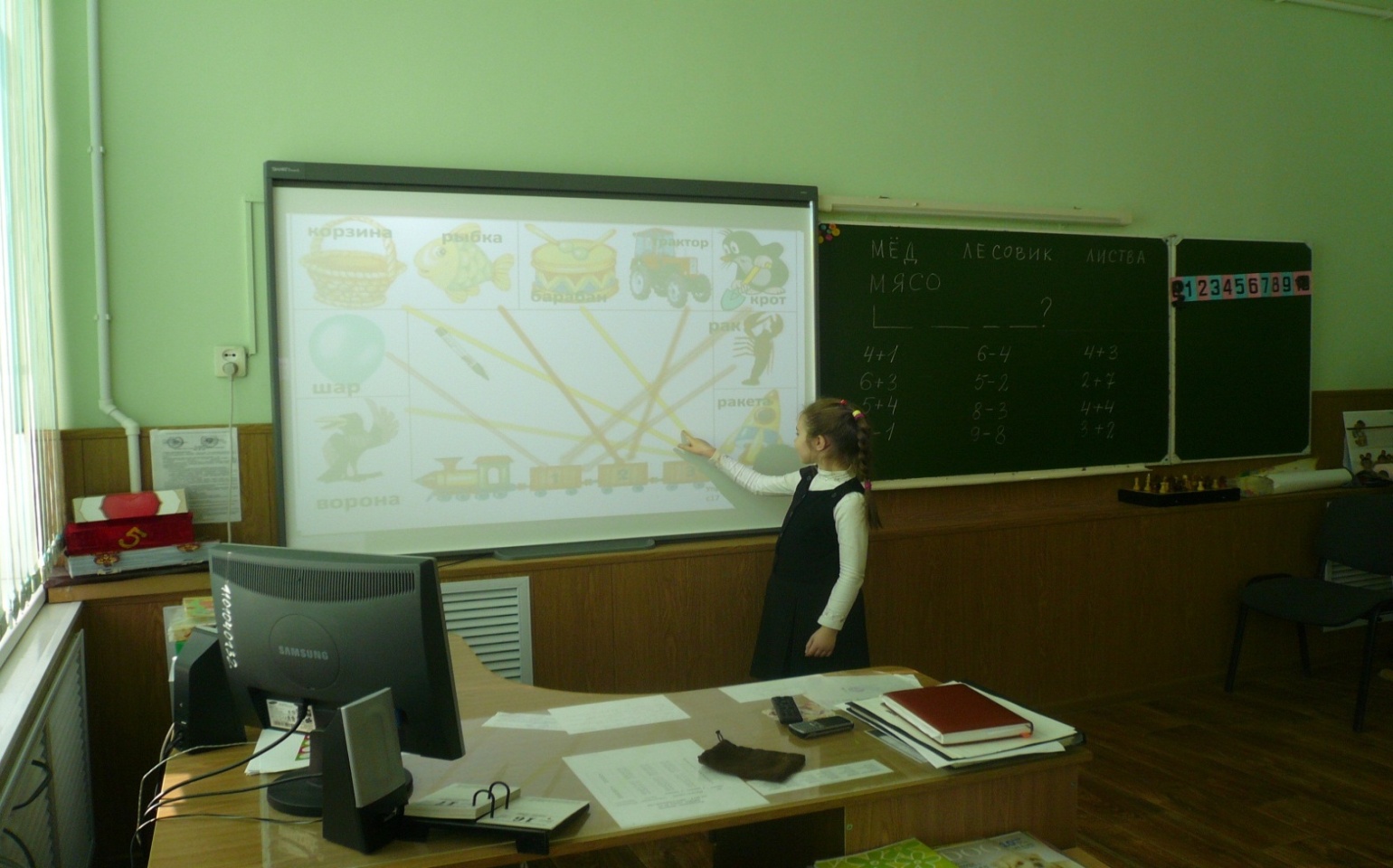 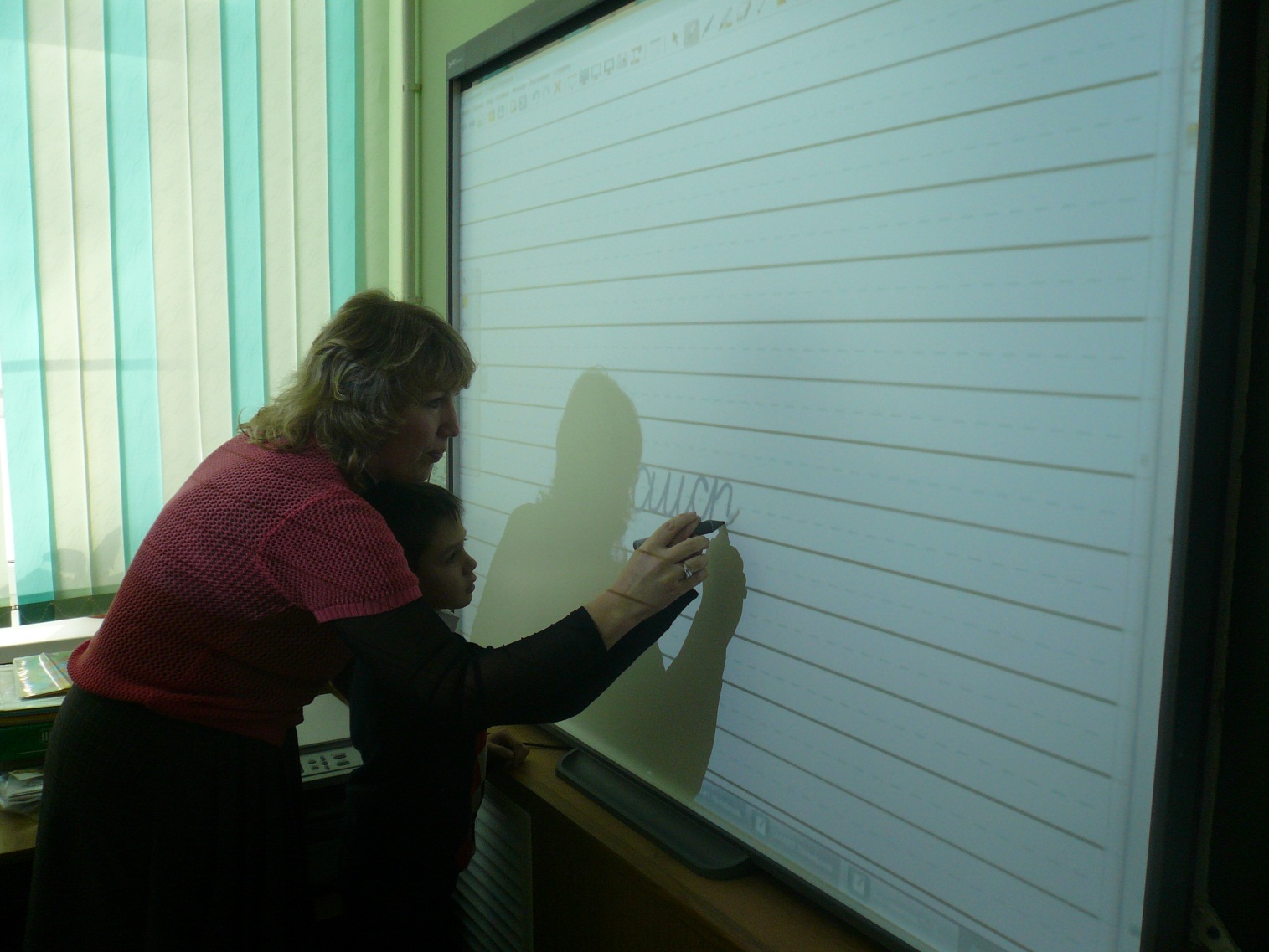 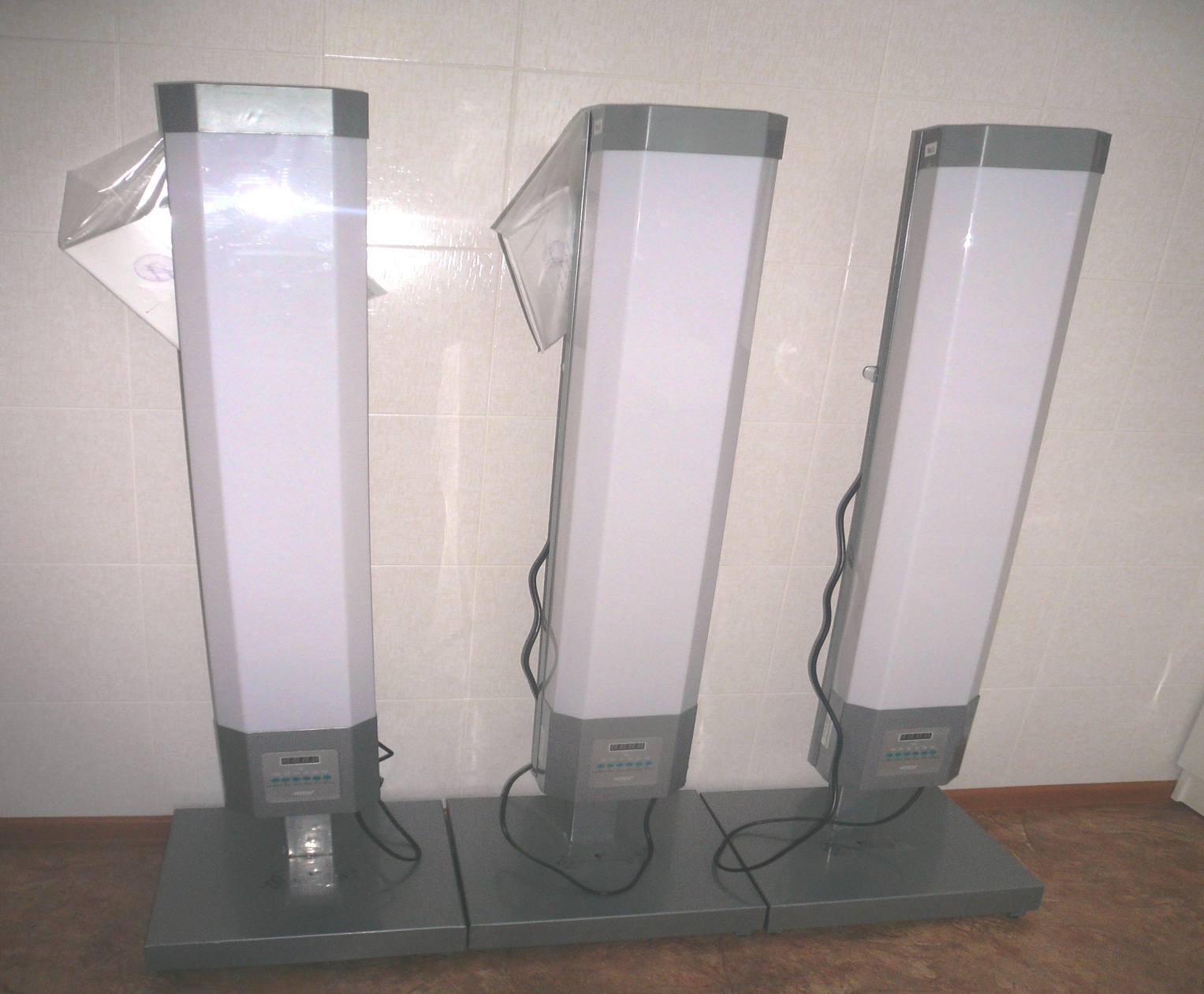 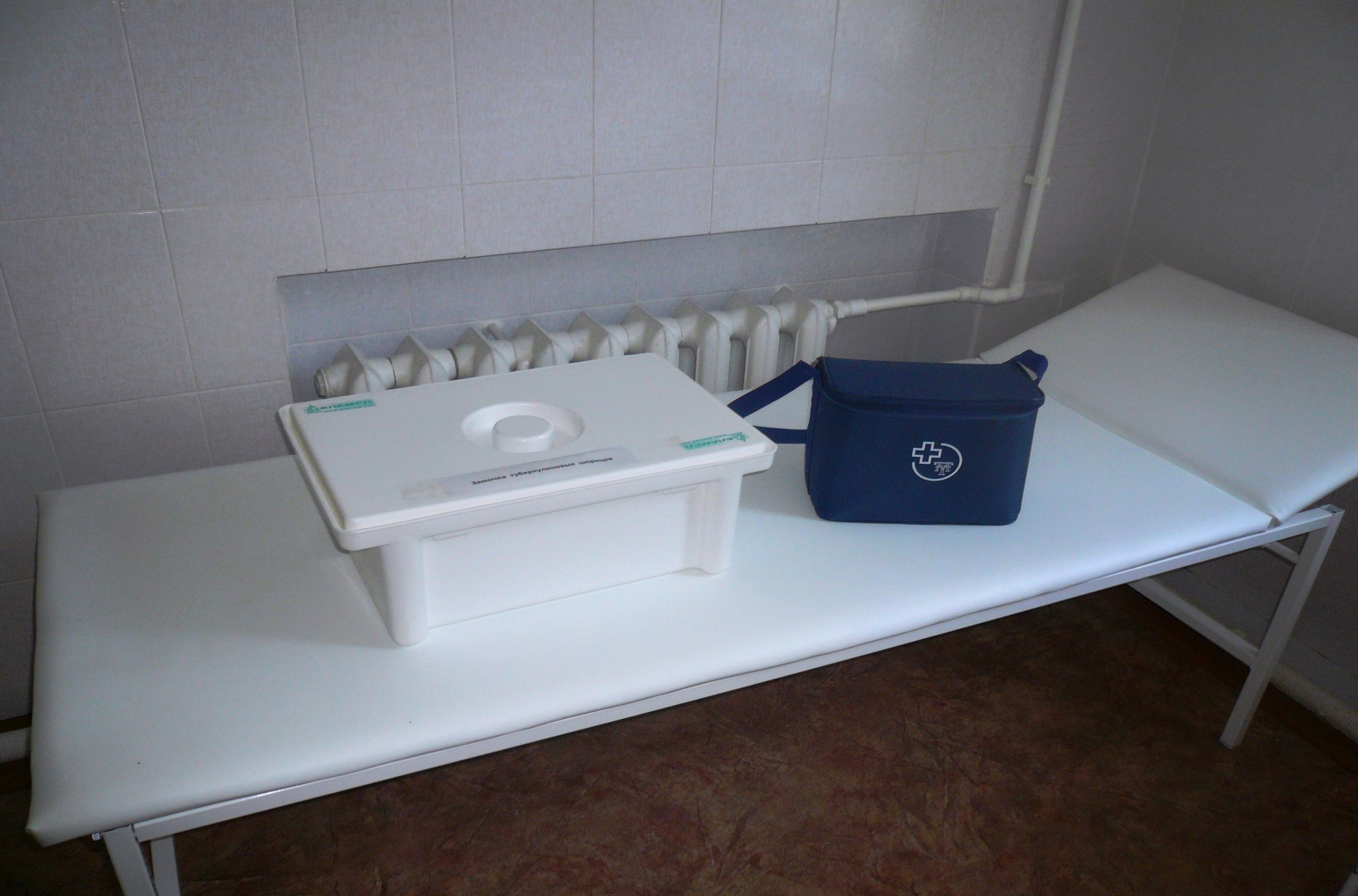 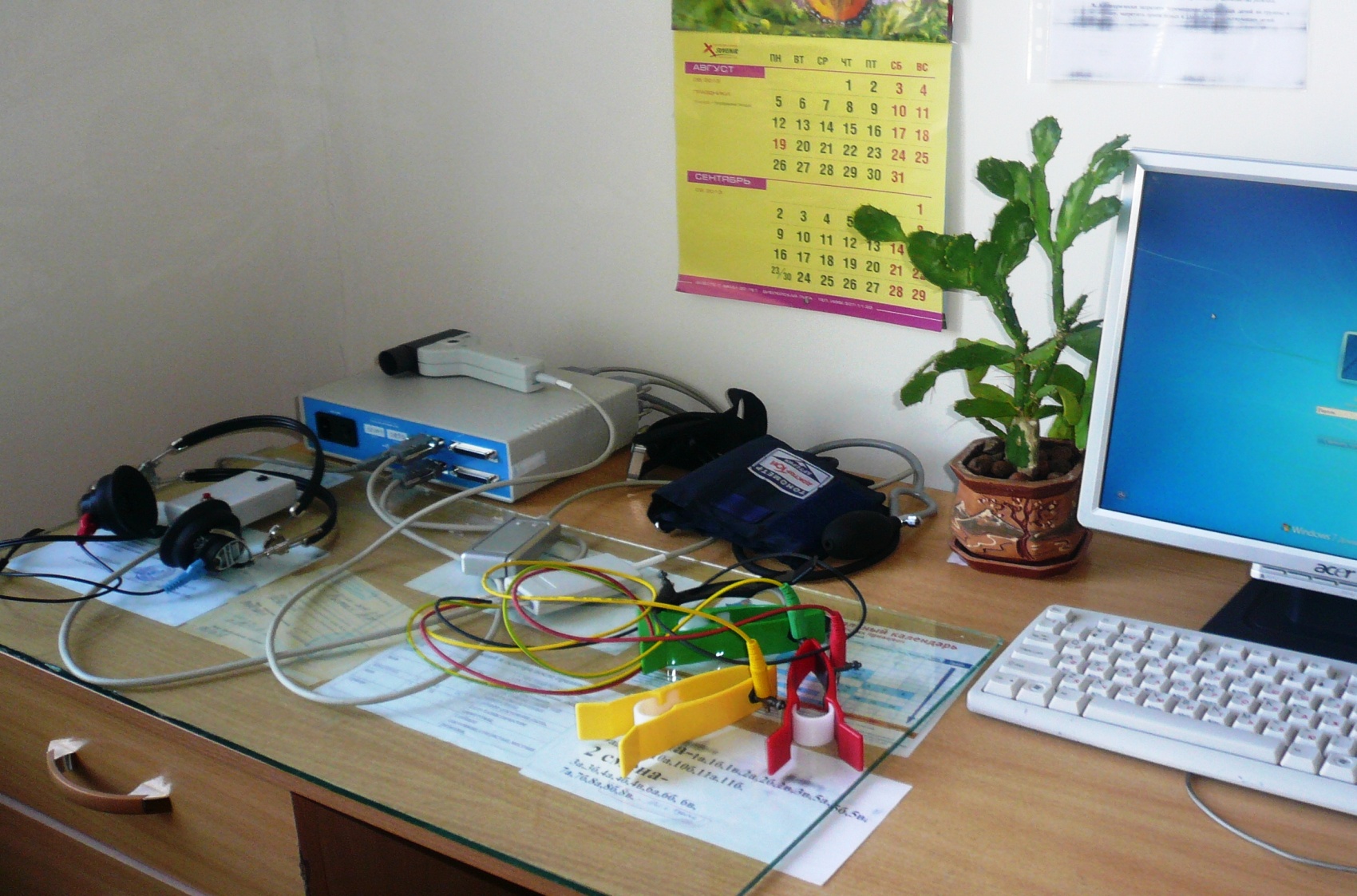 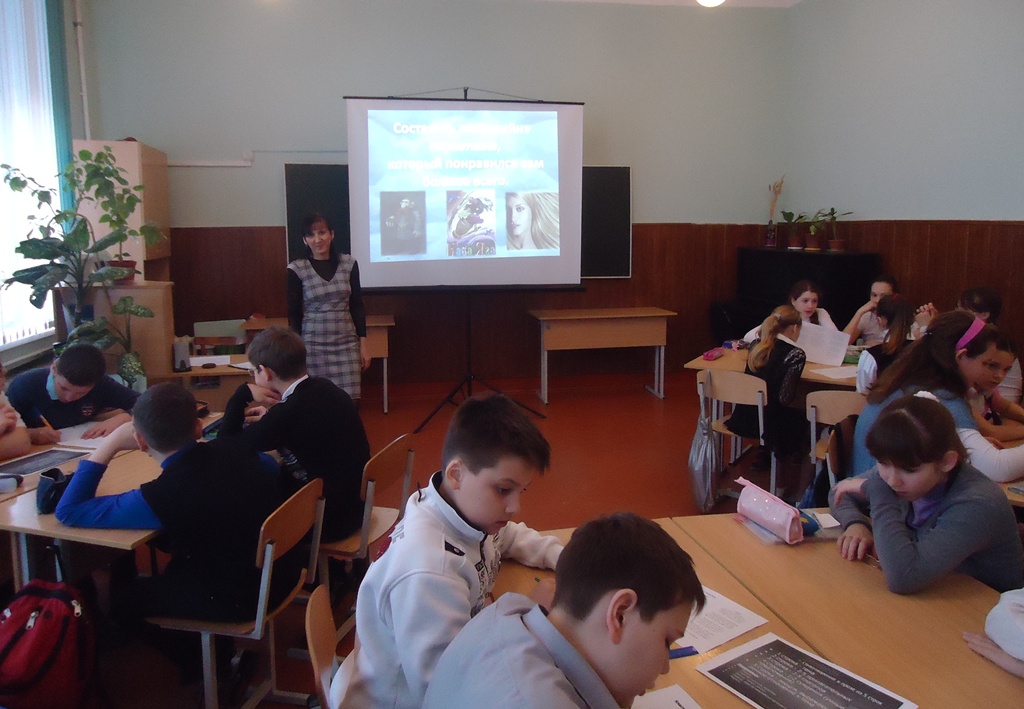 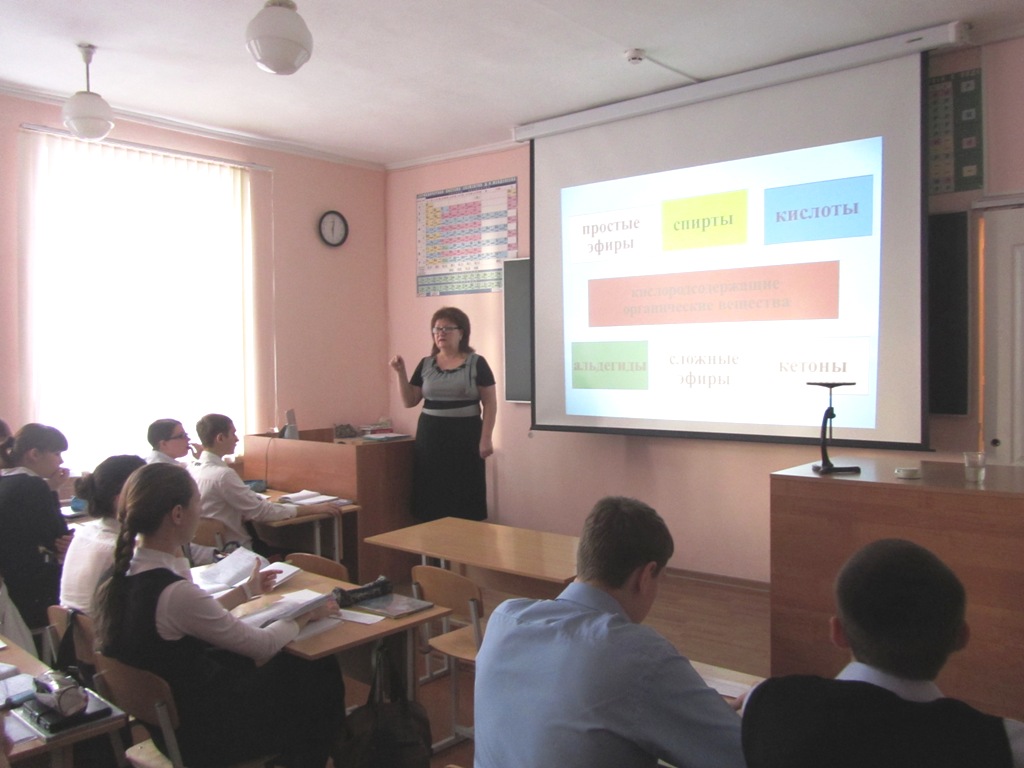 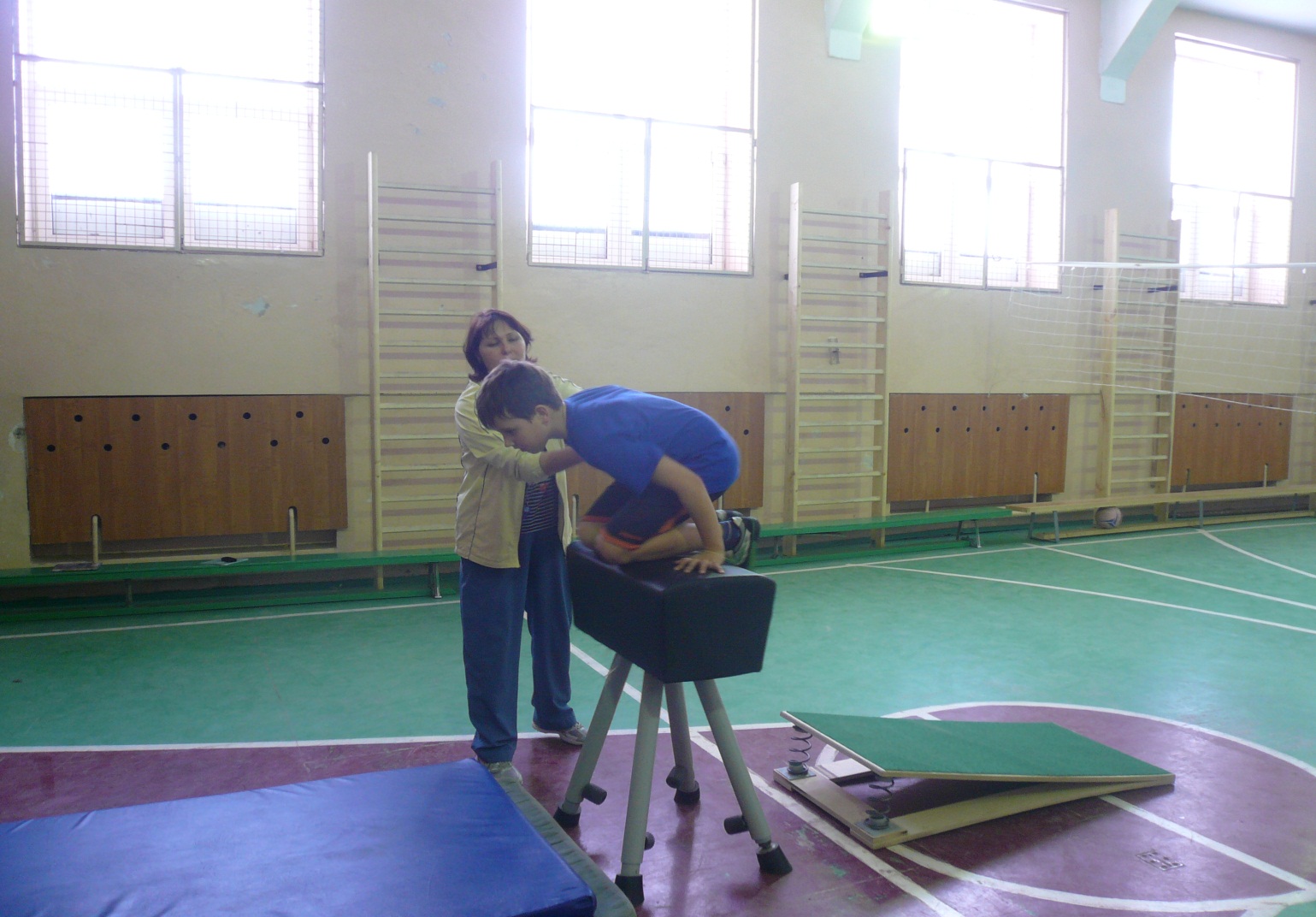 